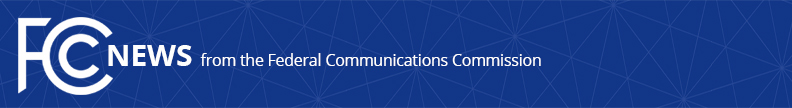 Media Contact: Robin Colwell, (202) 418-2300Robin.Colwell@fcc.govFor Immediate ReleaseSTATEMENT OF COMMISSIONER MICHAEL O’RIELLY ON SENATE COMMITTEE APPROVAL OF THE NOMINATION OF COMMISSIONER JESSICA ROSENWORCELWASHINGTON, December 09, 2015. — “I am pleased to see the Senate Commerce Committee unanimously approved and reported favorably to the U.S. Senate the nomination of Commissioner Jessica Rosenworcel.  While she is certainly a fierce advocate for her positions, we have been able to find common ground and work together on a number of issues, and I deeply respect her views, even when I occasionally disagree. I look forward to continuing to work with my friend in the future.” -- ###
Office of Commissioner Mike O’Rielly: (202) 418-2300Twitter: @MikeOFCCwww.fcc.gov/leadership/michael-oriellyThis is an unofficial announcement of Commission action.  Release of the full text of a Commission order constitutes official action.  See MCI v. FCC, 515 F.2d 385 (D.C. Cir. 1974).